Задание: РЕШИТЬ ЭТУ ЖЕ ЗАДАЧУ ТОЛЬКО ДЛЯ ПРОТОНА, А НЕ ЭЛЕКТРОНА!Задача: Покоящийся в начальный момент электрон ускоряется электрически полем,  напряженность которого   постоянна. Через  t=0,01 c  он влетает в магнитное поле,   перпендикулярное электрическому,  магнитная индукция которого  В= 10мкТл.  Определить во сколько раз нормальное ускорение электрона в этот момент больше его тангенциального ускорения.Анализ и решение. Тангенциальное ускорение может быть найдено при использовании основного уравнения динамики. Так на электрон,  находящийсяв электрическом поле с напряженностью ,  действует сила ,  которая сообщает ускорение  (см.  рис. 13), равное                                                                                       ,                                  (1)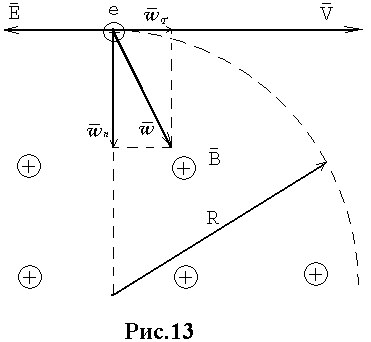 где m – масса; е - заряд электрона; .Через время t, к моменту влета в магнитное поле, скорость электрона стала                                                                       (2)Со стороны магнитного поля на электрон будет действовать сила Лоренца , сообщающая ему при  нормальное ускорение ( рис. 13)                                                                      (3)  Подставив уравнение (2)  в уравнение (3),  по .  Откуда                                                                                                    	                                                          (4)          Расчет численного значения отношения составляющих ускорений по условию задачи дает                 .     Ответ: .